APPLICATION FOR DEREGISTRATION OF AIRCRAFT(Civil Aviation Regulations 2016)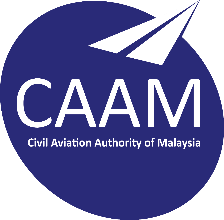 CIVIL AVIATION AUTHORITYMALAYSIA1.	Malaysian Registration Mark1.	Malaysian Registration Mark1.	Malaysian Registration Mark1.	Malaysian Registration Mark1.	Malaysian Registration Mark9M -      9M -      9M -      9M -      2.	a. Manufacturer of aircraft2.	a. Manufacturer of aircraft2.	a. Manufacturer of aircraft2.	a. Manufacturer of aircraft2.	a. Manufacturer of aircrafta.a.a.	b. Designation of aircraft	b. Designation of aircraft	b. Designation of aircraft	b. Designation of aircraft	b. Designation of aircraftb.b.b.	c. Manufacturer Serial Number 	c. Manufacturer Serial Number 	c. Manufacturer Serial Number 	c. Manufacturer Serial Number 	c. Manufacturer Serial Number c.c.c.3.	Name of owner3.	Name of owner3.	Name of owner4.	Address of owner4.	Address of owner4.	Address of owner5.	Aircraft will be exported? If YES, give particulars  a. to d. below:-a. 	Country b.	Name of Authority  c.	fax no, d.	e- mail and other information.5.	Aircraft will be exported? If YES, give particulars  a. to d. below:-a. 	Country b.	Name of Authority  c.	fax no, d.	e- mail and other information.5.	Aircraft will be exported? If YES, give particulars  a. to d. below:-a. 	Country b.	Name of Authority  c.	fax no, d.	e- mail and other information.5.	Aircraft will be exported? If YES, give particulars  a. to d. below:-a. 	Country b.	Name of Authority  c.	fax no, d.	e- mail and other information.5.	Aircraft will be exported? If YES, give particulars  a. to d. below:-a. 	Country b.	Name of Authority  c.	fax no, d.	e- mail and other information.5.	Aircraft will be exported? If YES, give particulars  a. to d. below:-a. 	Country b.	Name of Authority  c.	fax no, d.	e- mail and other information.5.	Aircraft will be exported? If YES, give particulars  a. to d. below:-a. 	Country b.	Name of Authority  c.	fax no, d.	e- mail and other information.5.	Aircraft will be exported? If YES, give particulars  a. to d. below:-a. 	Country b.	Name of Authority  c.	fax no, d.	e- mail and other information.5.	Aircraft will be exported? If YES, give particulars  a. to d. below:-a. 	Country b.	Name of Authority  c.	fax no, d.	e- mail and other information.5.	Aircraft will be exported? If YES, give particulars  a. to d. below:-a. 	Country b.	Name of Authority  c.	fax no, d.	e- mail and other information.a.a.5.	Aircraft will be exported? If YES, give particulars  a. to d. below:-a. 	Country b.	Name of Authority  c.	fax no, d.	e- mail and other information.5.	Aircraft will be exported? If YES, give particulars  a. to d. below:-a. 	Country b.	Name of Authority  c.	fax no, d.	e- mail and other information.5.	Aircraft will be exported? If YES, give particulars  a. to d. below:-a. 	Country b.	Name of Authority  c.	fax no, d.	e- mail and other information.5.	Aircraft will be exported? If YES, give particulars  a. to d. below:-a. 	Country b.	Name of Authority  c.	fax no, d.	e- mail and other information.5.	Aircraft will be exported? If YES, give particulars  a. to d. below:-a. 	Country b.	Name of Authority  c.	fax no, d.	e- mail and other information.b. b. 5.	Aircraft will be exported? If YES, give particulars  a. to d. below:-a. 	Country b.	Name of Authority  c.	fax no, d.	e- mail and other information.5.	Aircraft will be exported? If YES, give particulars  a. to d. below:-a. 	Country b.	Name of Authority  c.	fax no, d.	e- mail and other information.5.	Aircraft will be exported? If YES, give particulars  a. to d. below:-a. 	Country b.	Name of Authority  c.	fax no, d.	e- mail and other information.5.	Aircraft will be exported? If YES, give particulars  a. to d. below:-a. 	Country b.	Name of Authority  c.	fax no, d.	e- mail and other information.5.	Aircraft will be exported? If YES, give particulars  a. to d. below:-a. 	Country b.	Name of Authority  c.	fax no, d.	e- mail and other information.c.      c.      5.	Aircraft will be exported? If YES, give particulars  a. to d. below:-a. 	Country b.	Name of Authority  c.	fax no, d.	e- mail and other information.5.	Aircraft will be exported? If YES, give particulars  a. to d. below:-a. 	Country b.	Name of Authority  c.	fax no, d.	e- mail and other information.5.	Aircraft will be exported? If YES, give particulars  a. to d. below:-a. 	Country b.	Name of Authority  c.	fax no, d.	e- mail and other information.5.	Aircraft will be exported? If YES, give particulars  a. to d. below:-a. 	Country b.	Name of Authority  c.	fax no, d.	e- mail and other information.5.	Aircraft will be exported? If YES, give particulars  a. to d. below:-a. 	Country b.	Name of Authority  c.	fax no, d.	e- mail and other information.d.d.5.	Aircraft will be exported? If YES, give particulars  a. to d. below:-a. 	Country b.	Name of Authority  c.	fax no, d.	e- mail and other information.5.	Aircraft will be exported? If YES, give particulars  a. to d. below:-a. 	Country b.	Name of Authority  c.	fax no, d.	e- mail and other information.5.	Aircraft will be exported? If YES, give particulars  a. to d. below:-a. 	Country b.	Name of Authority  c.	fax no, d.	e- mail and other information.5.	Aircraft will be exported? If YES, give particulars  a. to d. below:-a. 	Country b.	Name of Authority  c.	fax no, d.	e- mail and other information.5.	Aircraft will be exported? If YES, give particulars  a. to d. below:-a. 	Country b.	Name of Authority  c.	fax no, d.	e- mail and other information.6. 	Attached are :-Certificate of Registration;Certificate of Airworthiness; andEvidence of free from any lien e.g. Removal of Mortgage Form (if applicable)6. 	Attached are :-Certificate of Registration;Certificate of Airworthiness; andEvidence of free from any lien e.g. Removal of Mortgage Form (if applicable)6. 	Attached are :-Certificate of Registration;Certificate of Airworthiness; andEvidence of free from any lien e.g. Removal of Mortgage Form (if applicable)6. 	Attached are :-Certificate of Registration;Certificate of Airworthiness; andEvidence of free from any lien e.g. Removal of Mortgage Form (if applicable)6. 	Attached are :-Certificate of Registration;Certificate of Airworthiness; andEvidence of free from any lien e.g. Removal of Mortgage Form (if applicable)6. 	Attached are :-Certificate of Registration;Certificate of Airworthiness; andEvidence of free from any lien e.g. Removal of Mortgage Form (if applicable)6. 	Attached are :-Certificate of Registration;Certificate of Airworthiness; andEvidence of free from any lien e.g. Removal of Mortgage Form (if applicable)6. 	Attached are :-Certificate of Registration;Certificate of Airworthiness; andEvidence of free from any lien e.g. Removal of Mortgage Form (if applicable)6. 	Attached are :-Certificate of Registration;Certificate of Airworthiness; andEvidence of free from any lien e.g. Removal of Mortgage Form (if applicable)6. 	Attached are :-Certificate of Registration;Certificate of Airworthiness; andEvidence of free from any lien e.g. Removal of Mortgage Form (if applicable)6. 	Attached are :-Certificate of Registration;Certificate of Airworthiness; andEvidence of free from any lien e.g. Removal of Mortgage Form (if applicable)6. 	Attached are :-Certificate of Registration;Certificate of Airworthiness; andEvidence of free from any lien e.g. Removal of Mortgage Form (if applicable)6. 	Attached are :-Certificate of Registration;Certificate of Airworthiness; andEvidence of free from any lien e.g. Removal of Mortgage Form (if applicable)6. 	Attached are :-Certificate of Registration;Certificate of Airworthiness; andEvidence of free from any lien e.g. Removal of Mortgage Form (if applicable)6. 	Attached are :-Certificate of Registration;Certificate of Airworthiness; andEvidence of free from any lien e.g. Removal of Mortgage Form (if applicable)6. 	Attached are :-Certificate of Registration;Certificate of Airworthiness; andEvidence of free from any lien e.g. Removal of Mortgage Form (if applicable)7.	Fee on application of deregistration for an aircraft. ( √ appropriate fee):7.	Fee on application of deregistration for an aircraft. ( √ appropriate fee):7.	Fee on application of deregistration for an aircraft. ( √ appropriate fee):7.	Fee on application of deregistration for an aircraft. ( √ appropriate fee):7.	Fee on application of deregistration for an aircraft. ( √ appropriate fee):7.	Fee on application of deregistration for an aircraft. ( √ appropriate fee):7.	Fee on application of deregistration for an aircraft. ( √ appropriate fee):7.	Fee on application of deregistration for an aircraft. ( √ appropriate fee):7.	Fee on application of deregistration for an aircraft. ( √ appropriate fee):7.	Fee on application of deregistration for an aircraft. ( √ appropriate fee):7.	Fee on application of deregistration for an aircraft. ( √ appropriate fee):7.	Fee on application of deregistration for an aircraft. ( √ appropriate fee):7.	Fee on application of deregistration for an aircraft. ( √ appropriate fee):7.	Fee on application of deregistration for an aircraft. ( √ appropriate fee):7.	Fee on application of deregistration for an aircraft. ( √ appropriate fee):7.	Fee on application of deregistration for an aircraft. ( √ appropriate fee):balloon 								RM     50.00balloon 								RM     50.00balloon 								RM     50.00balloon 								RM     50.00balloon 								RM     50.00balloon 								RM     50.00balloon 								RM     50.00balloon 								RM     50.00balloon 								RM     50.00balloon 								RM     50.00balloon 								RM     50.00balloon 								RM     50.00balloon 								RM     50.00any other aircraft maximum certificated take-off mass any other aircraft maximum certificated take-off mass any other aircraft maximum certificated take-off mass any other aircraft maximum certificated take-off mass any other aircraft maximum certificated take-off mass any other aircraft maximum certificated take-off mass any other aircraft maximum certificated take-off mass any other aircraft maximum certificated take-off mass any other aircraft maximum certificated take-off mass any other aircraft maximum certificated take-off mass any other aircraft maximum certificated take-off mass any other aircraft maximum certificated take-off mass any other aircraft maximum certificated take-off mass 0 – 750 kg 						RM     50.000 – 750 kg 						RM     50.000 – 750 kg 						RM     50.000 – 750 kg 						RM     50.000 – 750 kg 						RM     50.000 – 750 kg 						RM     50.000 – 750 kg 						RM     50.000 – 750 kg 						RM     50.000 – 750 kg 						RM     50.000 – 750 kg 						RM     50.000 – 750 kg 						RM     50.000 – 750 kg 						RM     50.000 – 750 kg 						RM     50.00751 kg – 5700 kg 					RM   150.00751 kg – 5700 kg 					RM   150.00751 kg – 5700 kg 					RM   150.00751 kg – 5700 kg 					RM   150.00751 kg – 5700 kg 					RM   150.00751 kg – 5700 kg 					RM   150.00751 kg – 5700 kg 					RM   150.00751 kg – 5700 kg 					RM   150.00751 kg – 5700 kg 					RM   150.00751 kg – 5700 kg 					RM   150.00751 kg – 5700 kg 					RM   150.00751 kg – 5700 kg 					RM   150.00751 kg – 5700 kg 					RM   150.005701 kg and more 					RM   300.005701 kg and more 					RM   300.005701 kg and more 					RM   300.005701 kg and more 					RM   300.005701 kg and more 					RM   300.005701 kg and more 					RM   300.005701 kg and more 					RM   300.005701 kg and more 					RM   300.005701 kg and more 					RM   300.005701 kg and more 					RM   300.005701 kg and more 					RM   300.005701 kg and more 					RM   300.005701 kg and more 					RM   300.008.	Declaration: I/We hereby declare that the foregoing particulars and answers are true in every respect, and I/We apply for the deregistration of aircraft in Malaysia effective ………………………..Date .......................................... 			Signature  .........................................Name.........................................	 		Position held:....................................8.	Declaration: I/We hereby declare that the foregoing particulars and answers are true in every respect, and I/We apply for the deregistration of aircraft in Malaysia effective ………………………..Date .......................................... 			Signature  .........................................Name.........................................	 		Position held:....................................8.	Declaration: I/We hereby declare that the foregoing particulars and answers are true in every respect, and I/We apply for the deregistration of aircraft in Malaysia effective ………………………..Date .......................................... 			Signature  .........................................Name.........................................	 		Position held:....................................8.	Declaration: I/We hereby declare that the foregoing particulars and answers are true in every respect, and I/We apply for the deregistration of aircraft in Malaysia effective ………………………..Date .......................................... 			Signature  .........................................Name.........................................	 		Position held:....................................8.	Declaration: I/We hereby declare that the foregoing particulars and answers are true in every respect, and I/We apply for the deregistration of aircraft in Malaysia effective ………………………..Date .......................................... 			Signature  .........................................Name.........................................	 		Position held:....................................8.	Declaration: I/We hereby declare that the foregoing particulars and answers are true in every respect, and I/We apply for the deregistration of aircraft in Malaysia effective ………………………..Date .......................................... 			Signature  .........................................Name.........................................	 		Position held:....................................8.	Declaration: I/We hereby declare that the foregoing particulars and answers are true in every respect, and I/We apply for the deregistration of aircraft in Malaysia effective ………………………..Date .......................................... 			Signature  .........................................Name.........................................	 		Position held:....................................8.	Declaration: I/We hereby declare that the foregoing particulars and answers are true in every respect, and I/We apply for the deregistration of aircraft in Malaysia effective ………………………..Date .......................................... 			Signature  .........................................Name.........................................	 		Position held:....................................8.	Declaration: I/We hereby declare that the foregoing particulars and answers are true in every respect, and I/We apply for the deregistration of aircraft in Malaysia effective ………………………..Date .......................................... 			Signature  .........................................Name.........................................	 		Position held:....................................8.	Declaration: I/We hereby declare that the foregoing particulars and answers are true in every respect, and I/We apply for the deregistration of aircraft in Malaysia effective ………………………..Date .......................................... 			Signature  .........................................Name.........................................	 		Position held:....................................8.	Declaration: I/We hereby declare that the foregoing particulars and answers are true in every respect, and I/We apply for the deregistration of aircraft in Malaysia effective ………………………..Date .......................................... 			Signature  .........................................Name.........................................	 		Position held:....................................8.	Declaration: I/We hereby declare that the foregoing particulars and answers are true in every respect, and I/We apply for the deregistration of aircraft in Malaysia effective ………………………..Date .......................................... 			Signature  .........................................Name.........................................	 		Position held:....................................8.	Declaration: I/We hereby declare that the foregoing particulars and answers are true in every respect, and I/We apply for the deregistration of aircraft in Malaysia effective ………………………..Date .......................................... 			Signature  .........................................Name.........................................	 		Position held:....................................8.	Declaration: I/We hereby declare that the foregoing particulars and answers are true in every respect, and I/We apply for the deregistration of aircraft in Malaysia effective ………………………..Date .......................................... 			Signature  .........................................Name.........................................	 		Position held:....................................8.	Declaration: I/We hereby declare that the foregoing particulars and answers are true in every respect, and I/We apply for the deregistration of aircraft in Malaysia effective ………………………..Date .......................................... 			Signature  .........................................Name.........................................	 		Position held:....................................8.	Declaration: I/We hereby declare that the foregoing particulars and answers are true in every respect, and I/We apply for the deregistration of aircraft in Malaysia effective ………………………..Date .......................................... 			Signature  .........................................Name.........................................	 		Position held:....................................FOR OFFICIAL USE ONLYFOR OFFICIAL USE ONLYFOR OFFICIAL USE ONLYFOR OFFICIAL USE ONLYFOR OFFICIAL USE ONLYFOR OFFICIAL USE ONLYFOR OFFICIAL USE ONLYFOR OFFICIAL USE ONLYFOR OFFICIAL USE ONLYFOR OFFICIAL USE ONLYFOR OFFICIAL USE ONLYFOR OFFICIAL USE ONLYFOR OFFICIAL USE ONLYFOR OFFICIAL USE ONLYFOR OFFICIAL USE ONLYFOR OFFICIAL USE ONLYAmount receivedAmount receivedRM RM RM RM Receipt no. Receipt no. Receipt no. Receipt no. Receipt no. Mortgage / IDERAMortgage / IDERAYES / NOYES / NOYES / NOYES / NODeregistration dateDeregistration dateDeregistration dateDeregistration dateDeregistration dateDeregistration no. Deregistration no. SignatureSignatureSignatureSignatureSignature